PRESS RELEASE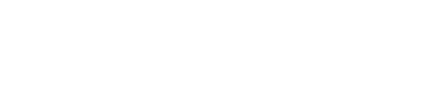 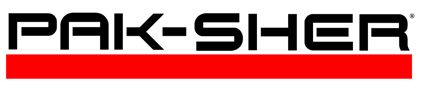 NEWS RELEASEFor More Information ContactMichele Talucci, Director of Marketingmtalucci@paksher.com903-986-3320FOR IMMEDIATE RELEASEPak-Sher introduces the first and only truly sustainable 100% PCR pop- up interfolded deli/bakery sheets.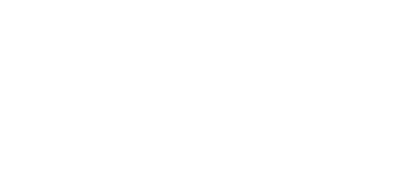 Kilgore, TX June 10, 2013: Pak-Sher announced today the launch of Envirosheets™, a revolutionary new bakery/deli interfolded sheet that is produced using 100% PCR (post-consumer recycled plastic), meets FDA guidelines for direct food contact, and is manufactured and packaged at the Pak-Sher plant in Kilgore, TX.  The only product of its kind in the world, Envirosheets are 100% made from recycled milk jugs. Pak-Sher credits their unique film manufacturing process for their ability to create a reliable and inexpensive 100% PCR product. In fact, this product is less expensive than the wax or paper sheets that are prevalent in the current market.“This product will be a game changer”, said Paul Gage, President and CEO of Pak-Sher.  “Finally, supermarkets, delis, bakeries, and convenience stores have a truly green product that will help them achieve their sustainability goals AND can improve their bottom line. Until now, that was a fantasy in the packaging world, but we’ve turned fantasy into reality!”Envirosheets provide the same benefits as virgin poly sheets:  moisture barrier, microwavable, easy-grab interfolded packaging, and more cost effective than paper or wax, with the added benefit of sustainability. Envirosheets are just the first in a line of maximized PCR content products Pak-Sher plans to offer. They plan to continue to bring more sustainable AND economical products to market in the coming year.For More Information about Pak-Sher visit: www.paksher.comAbout Pak-SherPak-Sher has been an innovator in the design and manufacture of carryout and kitchen prep packaging for the food service industry since the early 1970's. Pak-Sher invented many of the packaging products used throughout the restaurant, deli and grocery industry today including the Flip Top deli bag and Pop-up Quicksheets® currently used by tens of thousands of grocery stores, convenience stores and restaurants nationwide. Pak-Sher also designed the easy on-off food handling Sher-Mitt® which has been recommended by local health departments to minimize potential cross- contamination in kitchens. Today, Pak-Sher has taken the lead in sustainability, developing both high content PCR products and fully compostable products, continuing to innovate with new sustainable resin alternatives, and working with local schools to collect and recycle plastic grocery bags.2500 N. Longview ● Kilgore, Texas 75662 ● (903) 984-8596 ● Fax (903) 984-1524www.paksher.com